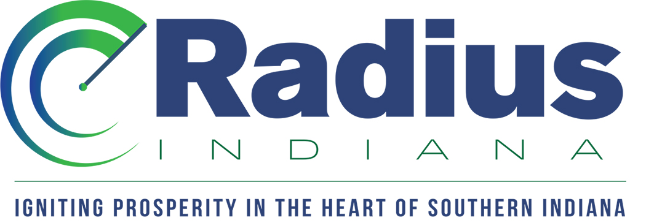 Pitch Competitions

What They Are: The Radius Indiana Pitch competitions are designed to bring attention to and assist small-business owners and aspiring entrepreneurs in the Radius region through a judging process and needs-fulfilling focused prize system.

Where They Are: The Radius region is composed of eight counties; Crawford, Daviess, Dubois, Greene, Lawrence, Martin, Orange, and Washington. From there, these counties are divided into two subregions: Region 1 is Greene, Martin, Daviess, Dubois. Region 2 is Lawrence, Orange, Crawford, Washington. These subregions will have their own first-round competition. The final round will be composed of the winners across the two subregions, in one more focused competition. The western region is being held at WestGate. The eastern region is being held at StoneGate.
Who They Are: The pitch competitions will be divided into two categories; high schoolers and adults. Each event will have two separate competitions within it, and then the winners of those age categories will move forward in the process. The final competition will be divided much the same, and there will be two crowns. All ideas are welcomed i.e. an idea won’t be turned away because it may be in regard to the restaurant business rather than defense. All stages of development are welcomed i.e. an idea may be illustrated and analyzed for the competition. I may just need assistance reaching the next stage. Even ideas that have reached the prototype stage are welcomed as well. The natural inclination is that high schoolers will be more in the conceptual stage, while adults will likely be more in the prototype stage. The reason for this is to reach as broad of an audience as possible. Limited to 8-10 entrants for each category.

Who Judges: There will be three unique judges per region for the first round competition. The final round will have two returning judges and one unique judge.

When: The first-round competition will occur simultaneously in both regions on October 4th, hoping to start at 5:30 pm and be done no later than 8 pm. The same will hold true for the final round, which occurs on December 6th.
What Is Won: Cash prizes and in-kind service payments.